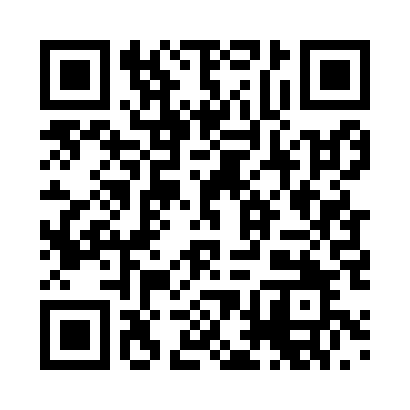 Prayer times for Assenbuch, GermanyWed 1 May 2024 - Fri 31 May 2024High Latitude Method: Angle Based RulePrayer Calculation Method: Muslim World LeagueAsar Calculation Method: ShafiPrayer times provided by https://www.salahtimes.comDateDayFajrSunriseDhuhrAsrMaghribIsha1Wed3:475:561:125:118:2810:292Thu3:445:541:125:128:3010:313Fri3:425:531:115:128:3110:334Sat3:395:511:115:138:3210:365Sun3:365:501:115:138:3410:386Mon3:345:481:115:148:3510:407Tue3:315:471:115:148:3610:438Wed3:285:451:115:158:3810:459Thu3:265:441:115:158:3910:4710Fri3:235:421:115:168:4010:5011Sat3:205:411:115:168:4210:5212Sun3:185:401:115:178:4310:5513Mon3:155:381:115:178:4410:5714Tue3:125:371:115:188:4611:0015Wed3:105:361:115:188:4711:0216Thu3:075:341:115:198:4811:0417Fri3:045:331:115:198:5011:0718Sat3:025:321:115:208:5111:0919Sun2:595:311:115:208:5211:1220Mon2:575:301:115:218:5311:1421Tue2:545:291:115:218:5411:1722Wed2:545:281:115:218:5611:1923Thu2:545:271:115:228:5711:2124Fri2:535:261:125:228:5811:2225Sat2:535:251:125:238:5911:2226Sun2:535:241:125:239:0011:2327Mon2:525:231:125:249:0111:2328Tue2:525:221:125:249:0211:2429Wed2:525:211:125:249:0311:2430Thu2:525:211:125:259:0411:2531Fri2:525:201:125:259:0511:25